Martfű Város Polgármesterétől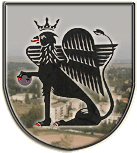 5435 Martfű, Szent István tér 1. Tel: 56/450-222; Fax: 56/450-853E-mail: titkarsag@ph.martfu.huELŐTERJESZTÉS GÉPBESZERZÉSREMartfű Város Önkormányzata Képviselő-testületének2017. június 22-i üléséreElőkészítette:	Szász Éva jegyzőVéleményező: Pénzügyi, Ügyrendi és Városfejlesztési BizottságDöntéshozatal: egyszerű többség Tárgyalás módja: nyilvános ülésTisztelt Képviselő-testület!Martfű Város Önkormányzatának tulajdonában lévő utak, járdák karbantartását, felújítását – közfeladat-ellátási szerződéssel – a Martfűi Városfejlesztési Nonprofit Kft. végzi. Az önkormányzati utak, járdák állapota megkívánja, hogy folyamatos felújítással elhárítsuk az esetleges balesetveszélyt, és megóvjuk az önkormányzati vagyon állagát.Az elmúlt évben pályázati forrás igénybevételével és önkormányzati saját erő biztosításával a Kft. megkezdte a felújítási munkákat, melyet ezévben folytatni fog, és remélhetőleg az ezt követő években is lesz forrás e feladat elvégzésére. Az útfelújítás földmunkáihoz külső vállalkozót kellett igénybevenni, mivel a Kft. nem rendelkezik ehhez szükséges gépparkkal.Az önkormányzat a 2016. évben és 2017. I. félévében 1.130 eFt-ot fizetett ki az eddig elvégzett útfelújítások földmunkáival kapcsolatban.A Nonprofit Kft. ügyvezetője jelezte, - tekintve a tervezett útfelújításokat – hogy sokkal gazdaságosabb lenne, ha az Önkormányzat vásárolna az ilyen munkákhoz szükséges kisgépet.A gép kezeléséhez szükséges szakemberek a Kft-nél rendelkezésre állnak, a karbantartási, felújítási költségek viselését a Kft. vállalja.A saját tulajdonú gép azzal az előnnyel is jár, hogy azonnal rendelkezésre áll, nem kell heteket, néha hónapokat várni a munkák elvégzésére.Ugyanakkor a gépeket más, kötelező önkormányzati feladat ellátásához is igénybe tudjuk venni, pl. csapadékvíz-elvezetés, téli hó- és síkosságmentesítés.Javaslom, hogy az előterjesztés mellékletében szereplő gépeket (GEHL típusú Kanalas rakodógép, 10.000 üzemóra, 3,2 millió Ft+áfa, KOMATSU PC 15-R lánctalpas árokásógép kőtörő adapterrel, rézsűkanállal, 3.500 üzemóra, 2 millió Ft+áfa) a kötelező önkormányzati feladatellátás érdekében vásárolja meg az Önkormányzat, majd azokat térítésmentesen adja a Kft. használatába.A gépek vételára 5.200 eFt+áfa, összesen 6.604 eFt.A gépek beszerzéséhez szükséges forrás a következők szerint biztosítható:A Kft. hulladékgazdálkodási tevékenységének megszűnésekor a Közszolgáltatási Szerződés megszűntetése tárgyában az Önkormányzat és a Kft. között 2016. július 28. napján létrejött szerződés szerint a hulladék ágazat számláján lévő, valamint a szerződés hatályba lépése után a számlájára érkező pénzeszközöket a Kft. köteles az Önkormányzat által biztosított kölcsön kiegyenlítése céljából az Önkormányzatnak átutalni.A Kft. hulladékgazdálkodási számláján jelenleg 5.774.366,- Ft van, melyből a Kft. 5.500.000,- Ft-ot már átutalt az önkormányzat számlájára.A gépek beszerzéséhez szükséges még hiányzó 1.1	04 eFt-ot az önkormányzat 2017. évi költségvetésének általános tartalék kerete terhére biztosítható. Kérem a Tisztelt Képviselő-testületet, hogy az alábbi határozati javaslat alapján döntsön a gépek beszerzéséről.Határozati javaslat:…/2017.(……..) határozatGépbeszerzésrőlMartfű Város Önkormányzatának Képviselő-testülete megtárgyalta a gépbeszerzésről szóló előterjesztést, mely alapján az alábbi döntést hozta:1.	A Képviselő-testület 1 db GEHL típusú Kanalas rakodógép, (10.000 üzemóra, 3,2 millió Ft+áfa), és 1 db KOMATSU PC 15-R lánctalpas árokásógép kőtörő adapterrel, rézsűkanállal (3.500 üzemóra, 2 millió Ft+áfa) gép beszerzését határozta el, összesen 5.200 eFt+áfa, mindösszesen: 6.604 eFt vételáron.	A Képviselő-testület felhatalmazza a polgármestert az adásvételi szerződés aláírására.2.	A megvásárolt gépeket a Képviselő-testület a Martfűi Városfejlesztési Nonprofit Kft. részére térítésmentesen használatba adja önkormányzati közfeladat-ellátás céljára. 	A Képviselő-testület felhatalmazza a polgármestert az átadás-átvételi dokumentáció aláírására.3.	A gépek beszerzéséhez szükséges forrást a Képviselő-testület az alábbiak szerint biztosítja:	a)	A Martfűi Városfejlesztési Nonprofit Kft. hulladékgazdálkodási tevékenységének megszűnésével az ágazat számláján lévő összegből 5.500.000,- Ft-ot a Kft. az önkormányzat számlájára átutalt, mely részben biztosít fedezetet a beszerzésre.b)	A határozat a) pontjában foglalt összeg és a gépek vételára közötti 1.104 eFt különbözetet a Képviselő-testület az önkormányzat 2017. évi költségvetésének általános tartaléka terhére biztosítja.Erről értesülnek:1.	JNSZ Megyei Kormányhivatal, Szolnok2.	Valamennyi képviselő, helyben3.	Martfűi Városfejlesztési Nonprofit Kft. helyben4.	Martfűi Polgármesteri Hivatal Pénzügyi és Adóügyi Iroda5.	Martfűi Polgármesteri Hivatal Műszaki Iroda6.	IrattárMartfű, 2017. június 16.											Dr. Papp Antal											polgármester